KÖRPENG TILL MATCHER 2019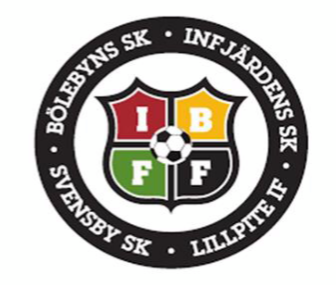 Luleå			50 krBoden			50 krÄlvsbyn		50 krArvidsjaur		200 krNär man åker med någon annan så betalar man till den som kör. Summan är angiven per person.